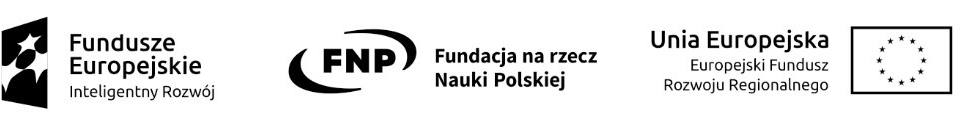 ZP/46/2020                                                                                                                                 Gdańsk, dnia 27.08.2020 r.                                                                                                         Zawiadomienie o wyborze ofert                                          (art. 92 ustawy z dnia 29 stycznia 2004 r. - Prawo Zamówień Publicznych                                                                                  - Dz. U z 2019 r. poz. 1843)Gdański Uniwersytet Medyczny, jako Zamawiający w postępowaniu o udzielenie zamówienia publicznego nr ZP/46/2020 – dostawa sprzętu laboratoryjnego w 7 pakietach dla Gdańskiego Uniwersytetu Medycznego w ramach Programu Operacyjnego Inteligentny Rozwój 2014-2020, Działanie 4.3 Międzynarodowe Agendy Badawcze., pn.: Mutations acquired during lifetime that lead to increased risk for human disease, with focus on cancer., zawiadamia, że w terminie składania ofert tj. do dnia 13.08.2020 r. do godz. 09.00 wpłynęły oferty:I. Wykaz złożonych ofert wraz ze streszczeniem ich oceny i porównania:PAKIET NR 1Ilość uzyskanych punktów w poszczególnych kryteriach oceny ofertZakup w ramach Programu Operacyjnego Inteligentny Rozwój 2014-2020, Działanie 4.3 Międzynarodowe Agendy Badawcze., pn.: Mutations acquired during lifetime that lead to increased risk for human disease, with focus on cancer.PAKIET NR 3Ilość uzyskanych punktów w poszczególnych kryteriach oceny ofertPAKIET NR 4Ilość uzyskanych punktów w poszczególnych kryteriach oceny ofertPAKIET NR 5Ilość uzyskanych punktów w poszczególnych kryteriach oceny ofert.PAKIET NR 6Ilość uzyskanych punktów w poszczególnych kryteriach oceny ofertPAKIET NR 7Ilość uzyskanych punktów w poszczególnych kryteriach oceny ofertII. Wybrano oferty:Pakiet 1          Consult-Med Paweł Błachut                       ul. Kasprowicza 5/3                       31-523 KrakówPakiet 3           Anchem Plus Mariusz Malczewski                        ul. Bora-Komorowskiego 56/U10                         03-982 Warszawa Pakiet 5          Animalab Sp. z o.o.                       ul. Dąbrowskiego 343                       60-419 Poznań Pakiet 6          Animalab Sp. z o.o.                       ul. Dąbrowskiego 343                       60-419 Poznań Pakiet 7             ITS Science Sp. z o.o. Sp. k                         ul. Poświętne 25B                        26-670 PionkiUzasadnienie wyboru ofert:,Pakiet 1, 5, 6, 7 – Wpłynęła jedna oferta, spełniająca wymagania i parametry określone w SIWZ.Pakiet 3 - Wybrano ofertę, która uzyskała najwyższą liczbę punktów w ocenie ofert na podstawie kryteriów określonych w SIWZ.III. UnieważnionoPakiet nr 2–  Zgodnie z art. 93 ust. 1 pkt 1) Zamawiający unieważnia postępowanie, jeżeli nie złożono żadnej oferty niepodlegającej odrzuceniu. Pakiet nr 4-  Zgodnie z art. 93 ust 1 pkt 4) Zamawiający unieważnia postępowanie, jeżeli cena najkorzystniejszej oferty lub oferta z najniższą ceną przewyższa kwotę, która zamawiający zamierza przeznaczyć na sfinansowanie zamówienia.                                                                                                                                        Z up. Kanclerza                                                                                                                                                                                 Marka Langowskiego                                                                                                                                                                 Z-ca Kanclerza ds. Strategii i Rozwoju                                                                                                                                                                                         /-/                                                                                                                                                                              Katarzyna GrzejszczakSprawę prowadzi: Paulina KowalskaCena bruttoGwarancja„G”Parametry„P”PUNKTY RAZEMNr ofertyWYKONAWCACena bruttoGwarancja„G”Parametry„P”PUNKTY RAZEMNr ofertyWYKONAWCA60 pkt30 pkt10 pktPUNKTY RAZEM3Consult-Med Paweł Błachutul. Kasprowicza 5/331-523 Kraków60,00 pkt0, 00 pkt0,00 pkt60,00 pktCena bruttoGwarancja„G”Parametry„P”PUNKTY RAZEMNr ofertyWYKONAWCACena bruttoGwarancja„G”Parametry„P”PUNKTY RAZEMNr ofertyWYKONAWCA60 pkt20 pkt20 pktPUNKTY RAZEM5Anchem Sp. z o.o. Sp. kul. Międzyborska 2304-041 Warszawa36,11 pkt10,00 pkt20,00 pkt66,11 pkt6Anchem Plus Mariusz Malczewskiul. Bora-Komorowskiego 56/U1003-982 Warszawa60,00 pkt10,00 pkt20,00 pkt90,00 pktCena bruttoGwarancja„G”Parametry„P”PUNKTY RAZEMNr ofertyWYKONAWCACena bruttoGwarancja„G”Parametry„P”PUNKTY RAZEMNr ofertyWYKONAWCA60 pkt30 pkt10 pktPUNKTY RAZEM2A.G.A Analytical Sp. z o.o. Sp. kul. Wiertnicza 52A02-952 WarszawaPostępowanie unieważnione zgodnie z art. 93 ust 1 pkt 4 ustawy pzp- Zamawiający unieważnia postępowanie, jeżeli cena najkorzystniejszej oferty lub oferta z najniższą ceną przewyższa kwotę, która zamawiający zamierza przeznaczyć na sfinansowanie zamówienia.  Postępowanie unieważnione zgodnie z art. 93 ust 1 pkt 4 ustawy pzp- Zamawiający unieważnia postępowanie, jeżeli cena najkorzystniejszej oferty lub oferta z najniższą ceną przewyższa kwotę, która zamawiający zamierza przeznaczyć na sfinansowanie zamówienia.  Postępowanie unieważnione zgodnie z art. 93 ust 1 pkt 4 ustawy pzp- Zamawiający unieważnia postępowanie, jeżeli cena najkorzystniejszej oferty lub oferta z najniższą ceną przewyższa kwotę, która zamawiający zamierza przeznaczyć na sfinansowanie zamówienia.  Postępowanie unieważnione zgodnie z art. 93 ust 1 pkt 4 ustawy pzp- Zamawiający unieważnia postępowanie, jeżeli cena najkorzystniejszej oferty lub oferta z najniższą ceną przewyższa kwotę, która zamawiający zamierza przeznaczyć na sfinansowanie zamówienia.  Cena bruttoGwarancja„G”Parametry„P”PUNKTY RAZEMNr ofertyWYKONAWCACena bruttoGwarancja„G”Parametry„P”PUNKTY RAZEMNr ofertyWYKONAWCA60 pkt10 pkt30 pktPUNKTY RAZEM1Animalab Sp. z o.o.ul. Dąbrowskiego 34360-419 Poznań60,00 pkt0,00 pkt30,00 pkt90,00 pktCena bruttoParametry„P”PUNKTY RAZEMNr ofertyWYKONAWCACena bruttoParametry„P”PUNKTY RAZEMNr ofertyWYKONAWCA60 pkt40 pktPUNKTY RAZEM1Animlab Sp. z o.o.ul. Dąbrowskiego 34360-419 Poznań60,00 pkt40,00 pkt100,00 pktCena bruttoParametry„P”PUNKTY RAZEMNr ofertyWYKONAWCACena bruttoParametry„P”PUNKTY RAZEMNr ofertyWYKONAWCA60 pkt40 pktPUNKTY RAZEM4ITS Science Sp. z o.o. Sp. kul. Poświętne 25B26-670 Pionki60,00 pkt40,00 pkt100,00 pkt